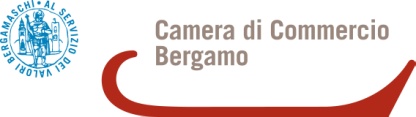 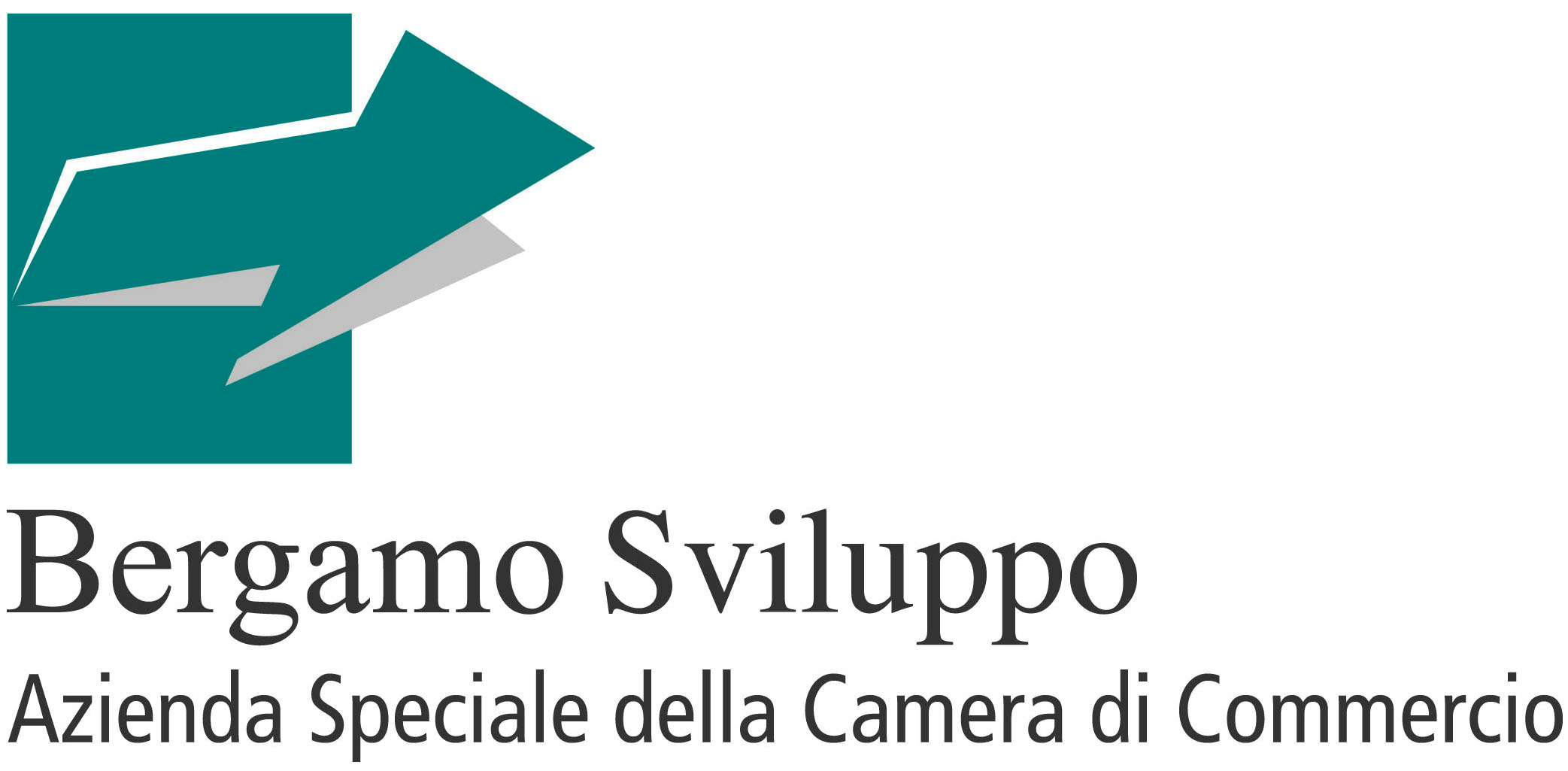 Mod. A1) CANDIDATURA IN FORMA ASSOCIATAPARTE COMUNE_______________________________________________________________________________________1) 2)3)4)… Valore complessivo dei voucher per le attività proposte: € _____________________N. ore complessive di consulenza senior da erogare ___________________________N. ore complessive di consulenza di accompagnamento da erogare ______________Dichiara inoltre di essere informato, ai sensi dell’articolo 13 del decreto legislativo 196/2003 “codice in materia di protezione dei dati personali”, che i dati forniti saranno trattati con o senza l’ausilio di strumenti elettronici e informatici per le esigenze del procedimento amministrativo correlato alla gestione del presente bando e che, ai fini dell’erogazione dei contributi, i dati devono essere forniti obbligatoriamente. Inoltre dichiara di essere a conoscenza che i dati saranno resi disponibili a terzi nei limiti e con le modalità previste dalle norme vigenti in materia di trasparenza amministrativa e di diritto di accesso agli atti. Potranno essere esercitati i diritti specificatamente previsti dall’7 del D.Lgs. 196/2003. Titolare del trattamento dei dati è Camera di Commercio Industria Artigianato Agricoltura di Bergamo.Data, 							 		Firma e timbro 		     del soggetto mandatario 						             ___________________________________________Allegati alla domanda: accordo negoziale sottoscritto dai legali rappresentanti di tutte le Organizzazioni di Categoria associate o associande dal quale risulta l’indicazione del soggetto mandatario che ha presentato la domanda in nome e per conto proprio e dei mandanti, e per ciascun soggetto attuatore, il numero delle ore di consulenza senior e di accompagnamento da erogare e l’importo massimo orario da corrispondere per la consulenza senior.   copia dei documenti di identità in corso di validità dei legali rappresentanti delle Organizzazioni di Categoria e di eventuali Società di Servizi delegate alla realizzazione delle attività (n° documenti allegati ______)  modello B): dichiarazione di ogni Organizzazione di Categoria e delle Società di Servizi eventualmente indicate quali soggetti attuatori delle iniziative, resa in conformità al DPR 28/12/2000 n.445, sottoscritta dal legale rappresentante (n° documenti allegati _______) 									            Scheda n.__	PARTE DA COMPILARE PER CIASCUN SOGGETTO RICHIEDENTEBando “Sviluppo d’impresa”Denominazione: _________________________________________________________________________Indirizzo: _______________________________________________________________________________Codice fiscale: ___________________________________________________________________________Attività principale/oggetto sociale:_______________________________________________________________________________________________________________________________________________________________________________________________________________________________________Telefono: ________________________________ Fax:____________________________________________E-mail: _____________________________ Indirizzo di posta certificata:_____________________________Nominativo del legale rappresentante: ______________________________________________________Nominativo del referente operativo (alle dipendenze del soggetto attuatore, da compilare solo in mancanza di delega alla Società di servizi): _____________________________________________________________Qualifica: __________________________________ e-mail _______________________________________Telefono: ________________________________ Fax:____________________________________________Denominazione: _________________________________________________________________________Indirizzo: _______________________________________________________________________________Attività principale/oggetto sociale:_______________________________________________________________________________________________________________________________________________________________________________________________________________________________________Codice fiscale: ___________________________________________________________________________Telefono: ________________________________ Fax:____________________________________________E-mail: _____________________________ Indirizzo di posta certificata:_____________________________Nominativo del legale rappresentante : _______________________________________________________Nominativo del referente operativo (alle dipendenze del soggetto attuatore o del soggetto proponente): _______________________________________________________________________________________Qualifica: __________________________________ e-mail _______________________________________Telefono: ________________________________ Fax:_____________________________________________________________________________________________________________________________________________________________________________________________________________________________________________________________________________________________________________________________________________________________________________________________________________________________________________________________________________________________________________________________________________________________________________________________________________________________________________________________________________________________________________________________________________________________________________________________________________________________________________________________________________________________________________________________________________________________________________________________________________________________________________________________________________________________________________________________________________________________________________________________________________________________________________________________________________________________________________________________________________________________________________________________________________________________________________________________________________________________________________________________________________________________________________________________________________________________________________________________________________________________________________________________________________________________________________________________________________________________________________________________________________________________________________________________________________________________________________________________________________________________________________________________________________________________________________________________Titolo di studio: diploma professionale (3 anni) diploma di scuola media superiore (5 anni) diploma universitario (3 anni) / laurea breve  laurea specialistica/vecchio ordinamento  master/scuole di specializzazione post-laureaAnni di esperienza professionale coerente con l’ambito consulenziale: da 3 a 5 anni da 5 a 10 anni > 10 anniInnovazione e competitivitàazioni di supporto in materia di gestione dell’innovazione finalizzate all’analisi del potenziale e delle lacune in termini di innovazione nell’organizzazione e alla definizione di una strategia per apportare le modifiche tecnologiche e organizzative necessarie;azioni volte a supportare nuovi approcci strategici ai processi produttivi, all’organizzazione e ai modelli imprenditoriali;azioni di supporto alla capacità delle imprese di adattarsi rapidamente ai cambiamenti, di sfruttare il proprio potenziale in materia d’innovazione e di mettere a punto prodotti di alta qualità;azioni a sostegno del trasferimento tecnologico, dello sfruttamento e della protezione delle tecnologie anche attraverso i diritti di proprietà intellettuale;azioni volte a sostenere i processi di rinnovo e ampliamento della gamma di prodotti e servizi, nell’applicazione di nuovi metodi di progettazione, di produzione, di approvvigionamento e di distribuzione, all’introduzione di cambiamenti nella gestione e nell’organizzazione del lavoro;azioni orientate alla riduzione dell’impatto ambientale delle attività economiche e al contenimento dei costi mediante un utilizzo più razionale delle risorse con particolare riferimento ai temi dell’efficienza e del risparmio energetico;azioni volte a migliorare la diffusione e l’utilizzo delle tecnologie dell’informazione e della comunicazione nelle imprese e lo sviluppo di migliori contenuti e servizi digitali;azioni volte all’analisi della situazione finanziaria dell’impresa e alla realizzazione di check-up finanziari;azioni mirate a favorire la patrimonializzazione aziendale, anche attraverso l’accesso al credito, per sostenere i programmi di sviluppo e/o investimento aziendali;azioni volte a favorire l’assistenza alle leggi e agevolazioni pubbliche a fronte di investimento aziendali.Consolidamento delle impreseazioni volte a supportare le imprese sia durante la fase di start-up sia durante la trasformazione dell’impresa matura, con particolare attenzione al passaggio generazionale;azioni volte ad erogare un servizio che possa essere di aiuto anche in termini di conciliazione tra vita lavorativa e vita privata, con particolare attenzione alle imprese a prevalente partecipazione femminile;azioni finalizzate ad erogare un servizio di accompagnamento per rendere più equilibrato il rapporto delle imprese femminili con il mercato, in modo da favorirne la solidità e il consolidamento;azioni volte a garantire maggiore sicurezza sul lavoro e ambientale sia per le imprese sia per il territorio;azioni finalizzate a supportare le imprese nel raggiungimento di una maggiore conoscenza degli adempimenti ambientali previsti dalla normativa; azioni volte alla verifica delle certificazioni di qualità già acquisite dalle imprese, con l’obiettivo di implementarle o svilupparle;azioni finalizzate all’acquisizione delle conoscenze in materia di produzione di energia da fonti rinnovabili e progettazione di interventi di risparmio energetico;azioni mirate al miglioramento delle condizioni di accesso al credito e dei rapporti col sistema creditizio anche attraverso l’individuazione e il miglioramento del rating bancario;azioni volte a facilitare operazioni di ristrutturazione finanziaria.									            Scheda n.__	PARTE DA COMPILARE PER CIASCUN SOGGETTO RICHIEDENTEBando “Sviluppo d’impresa”Denominazione: _________________________________________________________________________Indirizzo: _______________________________________________________________________________Codice fiscale: ___________________________________________________________________________Attività principale/oggetto sociale:_______________________________________________________________________________________________________________________________________________________________________________________________________________________________________Telefono: ________________________________ Fax:____________________________________________E-mail: _____________________________ Indirizzo di posta certificata:_____________________________Nominativo del legale rappresentante: ______________________________________________________Nominativo del referente operativo (alle dipendenze del soggetto attuatore, da compilare solo in mancanza di delega alla Società di servizi): _____________________________________________________________Qualifica: __________________________________ e-mail _______________________________________Telefono: ________________________________ Fax:____________________________________________Denominazione: _________________________________________________________________________Indirizzo: _______________________________________________________________________________Attività principale/oggetto sociale:_______________________________________________________________________________________________________________________________________________________________________________________________________________________________________Codice fiscale: ___________________________________________________________________________Telefono: ________________________________ Fax:____________________________________________E-mail: _____________________________ Indirizzo di posta certificata:_____________________________Nominativo del legale rappresentante : _______________________________________________________Nominativo del referente operativo (alle dipendenze del soggetto attuatore o del soggetto proponente): _______________________________________________________________________________________Qualifica: __________________________________ e-mail _______________________________________Telefono: ________________________________ Fax:___________________________________________________________________________________________________________________________________________________________________________________________________________________________________________________________________________________________________________________________________________________________________________________________________________________________________________________________________________________________________________________________________________________________________________________________________________________________________________________________________________________________________________________________________________________________________________________________________________________________________________________________________________________________________________________________________________________________________________________________________________________________________________________________________________________________________________________________________________________________________________________________________________________________________________________________________________________________________________________________________________________________________________________________________________________________________________________________________________________________________________________________________________________________________________________________________________________________________________________________________________________________________________________________________________________________________________________________________________________________________________________________________________________________________________________________________________________________________________________________________________________________________________________________________________________________________________________________________________________________________________________________________________________________________________________________________________________________________________Titolo di studio: diploma professionale (3 anni) diploma di scuola media superiore (5 anni) diploma universitario (3 anni) / laurea breve  laurea specialistica/vecchio ordinamento  master/scuole di specializzazione post-laureaAnni di esperienza professionale coerente con l’ambito consulenziale: da 3 a 5 anni da 5 a 10 anni > 10 anniInnovazione e competitivitàazioni di supporto in materia di gestione dell’innovazione finalizzate all’analisi del potenziale e delle lacune in termini di innovazione nell’organizzazione e alla definizione di una strategia per apportare le modifiche tecnologiche e organizzative necessarie;azioni volte a supportare nuovi approcci strategici ai processi produttivi, all’organizzazione e ai modelli imprenditoriali;azioni di supporto alla capacità delle imprese di adattarsi rapidamente ai cambiamenti, di sfruttare il proprio potenziale in materia d’innovazione e di mettere a punto prodotti di alta qualità;azioni a sostegno del trasferimento tecnologico, dello sfruttamento e della protezione delle tecnologie anche attraverso i diritti di proprietà intellettuale;azioni volte a sostenere i processi di rinnovo e ampliamento della gamma di prodotti e servizi, nell’applicazione di nuovi metodi di progettazione, di produzione, di approvvigionamento e di distribuzione, all’introduzione di cambiamenti nella gestione e nell’organizzazione del lavoro;azioni orientate alla riduzione dell’impatto ambientale delle attività economiche e al contenimento dei costi mediante un utilizzo più razionale delle risorse con particolare riferimento ai temi dell’efficienza e del risparmio energetico;azioni volte a migliorare la diffusione e l’utilizzo delle tecnologie dell’informazione e della comunicazione nelle imprese e lo sviluppo di migliori contenuti e servizi digitali;azioni volte all’analisi della situazione finanziaria dell’impresa e alla realizzazione di check-up finanziari;azioni mirate a favorire la patrimonializzazione aziendale, anche attraverso l’accesso al credito, per sostenere i programmi di sviluppo e/o investimento aziendali;azioni volte a favorire l’assistenza alle leggi e agevolazioni pubbliche a fronte di investimento aziendali.Consolidamento delle impreseazioni volte a supportare le imprese sia durante la fase di start-up sia durante la trasformazione dell’impresa matura, con particolare attenzione al passaggio generazionale;azioni volte ad erogare un servizio che possa essere di aiuto anche in termini di conciliazione tra vita lavorativa e vita privata, con particolare attenzione alle imprese a prevalente partecipazione femminile;azioni finalizzate ad erogare un servizio di accompagnamento per rendere più equilibrato il rapporto delle imprese femminili con il mercato, in modo da favorirne la solidità e il consolidamento;azioni volte a garantire maggiore sicurezza sul lavoro e ambientale sia per le imprese sia per il territorio;azioni finalizzate a supportare le imprese nel raggiungimento di una maggiore conoscenza degli adempimenti ambientali previsti dalla normativa; azioni volte alla verifica delle certificazioni di qualità già acquisite dalle imprese, con l’obiettivo di implementarle o svilupparle;azioni finalizzate all’acquisizione delle conoscenze in materia di produzione di energia da fonti rinnovabili e progettazione di interventi di risparmio energetico;azioni mirate al miglioramento delle condizioni di accesso al credito e dei rapporti col sistema creditizio anche attraverso l’individuazione e il miglioramento del rating bancario;azioni volte a facilitare operazioni di ristrutturazione finanziaria.PRESENTAZIONE DELLA CANDIDATURA IN FORMA ASSOCIATABando “Sviluppo d’impresa”SOGGETTO MANDATARIOSOGGETTI RICHIEDENTI (dovrà essere compilata una scheda per ogni soggetto richiedente)DATI DEL SOGGETTO RICHIEDENTESOCIETA’ DI SERVIZI DELEGATA ALLA REALIZZAZIONE DELLE ATTIVITA’ (soggetto attuatore - da compilare se diverso dal soggetto richiedente)RAPPRESENTATIVITA’ DELL’ORGANIZZAZIONE DI CATEGORIA SUL TERRITORIO (indicare il numero di imprese associate e il numero di sportelli operativi sul territorio)ESPERIENZE MATURATE IN INIZIATIVE SIMILARI (descrivere sinteticamente i progetti similari a quelli proposti, realizzati dal soggetto attuatore, anche congiuntamente con altri soggetti, negli ultimi 5 anni) ADEGUATEZZA DELLA STRUTTURA ORGANIZZATIVA (indicare l’esistenza all’interno dell’Organizzazione di Categoria e/o della Società di Servizi di un’area specialistica dedicata ai temi dell’innovazione, della competitività e del consolidamento delle imprese, competenze del personale dedicato e la capacità di erogazione delle ore consulenziali indicate)  PROFESSIONALITA’ ED ESPERIENZA DEI CONSULENTI SENIOR CHE VERRANNO IMPIEGATI NELL’EROGAZIONE DEI SERVIZI PER I QUALI SI RICHIEDE L’ACCREDITAMENTO (livello di istruzione minimo e esperienza professionale minima)AREE DEGLI INTERVENTIDATI DEL SOGGETTO RICHIEDENTESOCIETA’ DI SERVIZI DELEGATA ALLA REALIZZAZIONE DELLE ATTIVITA’ (soggetto attuatore - da compilare se diverso dal soggetto richiedente)RAPPRESENTATIVITA’ DELL’ORGANIZZAZIONE DI CATEGORIA SUL TERRITORIO (indicare il numero di imprese associate e il numero di sportelli operativi sul territorio)ESPERIENZE MATURATE IN INIZIATIVE SIMILARI (descrivere sinteticamente i progetti similari a quelli proposti, realizzati dal soggetto attuatore, anche congiuntamente con altri soggetti, negli ultimi 5 anni) ADEGUATEZZA DELLA STRUTTURA ORGANIZZATIVA (indicare l’esistenza all’interno dell’Organizzazione di Categoria e/o della Società di Servizi di un’area specialistica dedicata ai temi dell’innovazione, della competitività e del consolidamento delle imprese, competenze del personale dedicato e la capacità di erogazione delle ore consulenziali indicate)  PROFESSIONALITA’ ED ESPERIENZA DEI CONSULENTI SENIOR CHE VERRANNO IMPIEGATI NELL’EROGAZIONE DEI SERVIZI PER I QUALI SI RICHIEDE L’ACCREDITAMENTO (livello di istruzione minimo e esperienza professionale minima)AREE DEGLI INTERVENTI 